Международный научно-дипломатическая конгресс «Ялтинский мир: исторический опыт и перспективы»Яковец Ю.В. – д.э.н., профессор, академик РАЕННАУЧНАЯ ПЛАТФОРМА КОНФЕРЕЦИЙ РУКОВОДИТЕЛЕЙ ГОСУДАРСТВ - ПОСТОЯННЫХ ЧЛЕНОВ СОВЕТА БЕЗОПАСНОСТИ ООНОсновные положения Научной платформы конференций руководителей государств-постоянных членов Совета Безопасности ООН Резюме 5 доклада Ялтинского цивилизационного клубаМосква: МИСК, 2020©Яковец Ю.В., 2020©МИСК, 2020Введение.Мир цивилизаций перед роковым выборомВ 2020 году исполнилось 75 лет со времени исторической победы в Великой Отечественной войне и во Второй мировой войне, проведения Ялтинской и Берлинской (Потсдамской) конференций трех великих держав, создания ООН и ЮНЕСКО, начала осуществления «Ялтинского мира», который обеспечил рекордно высокие темпы экономического и социального развития и относительно мирный период многополярного мироустройства во второй половине XX века.Вначале XXI века человечество вступило в новый период глобального цивилизационного кризиса, нарастает волна военных конфликтов и международного терроризма, усиливается угроза самоубийственного столкновения цивилизаций с использованием оружия массового уничтожения. Человечество оказалось перед лицом экологической катастрофы в результате опасных изменений климата, истощения ряда природных ресурсов и критического загрязнения окружающей среды. Проявляются признаки деградации социодемографического и социокультурного развития цивилизаций. Особенно эти вызовы усилились во время пандемии коронавируса, мирового экономического кризиса 2020 года, стремительно охвативших все цивилизации. Для ответа на эти грозные вызовы необходима консолидация прогрессивных и консервативных сил с использованием уроков Второй мировой войны и исторического опыта «Ялтинского мира». Впервые за 5 тыс. лет своего существования мир локальных цивилизаций оказался перед роковым выбором: деградации и угрозы самоуничтожения в результате столкновения цивилизаций с применением накопленных запасов термоядерного оружия, глобальной экологической катастрофы – или решительного поворота к становлению гуманистически-ноосферной мировой цивилизации и устойчивого многополярного мироустройства на базе диалога и партнерства цивилизаций и ведущих держав. Сделать этот выбор предстоит руководителям великих держав, системы ООН и лидерам поколения 2020-х, к которым на 3 десятилетия переходит решающая роль принятия и реализация стратегических решений. В этих условиях особенно актуальным становится возрождение оправдавшего себя в период Второй мировой войны института партнерства руководителей ведущих держав – постоянных членов Совета Безопасности ООН. С таким призывом выступил В.В. Путин на форуме в Иерусалиме 23.01.2020 года. «Пример, на мой взгляд, могут и должны подать страны – основательницы Организации Объединённых Наций, пять держав, которые несут особую ответственность за сохранение цивилизации. Мы обсуждали с некоторыми коллегами и, насколько я понимаю, в целом увидели положительную реакцию, [возможность] провести встречу глав государств – постоянных членов Совета Безопасности ООН: России, Китая, США, Франции и Великобритании. В любой стране, в любой точке мира, где это будет удобно коллегам. Россия готова к такому серьёзному разговору. Мы намерены не откладывая направить соответствующие послания лидерам «пятёрки».Российские ученые и их единомышленники из других стран, формирующие новую картину стремительно меняющегося общества и его взаимодействия с природой на основе долгосрочного прогноза, разработали стратегию становления гуманистически-ноосферной мировой цивилизации и устойчивого многополярного мироустройства на базе партнерства цивилизаций («Ялтинского мира – 2»). Это нашло выражение в ряде монографий и докладах, представленных в ООН и в докладах Ялтинского цивилизационного клуба, а также в докладе «Глобальный цивилизационный кризис 2020 – старт перехода к новой исторической эпохе» (май, 2020).На международном научно-дипломатическом конгрессе «Ялтинский мир: исторический опыт и перспективы», посвященном 75-летию Ялтинской конференции и созданию ООН (5-9 октября 2020 года), предстоит оценить историческое значение Ялтинской конференции руководителей трех великих держав, «Ялтинского мира» и создания ООН; определить основные контуры «Ялтинского мира – 2» – становления устойчивого многополярного мироустройства на базе партнерства цивилизаций, и выработать Научную платформу Конференций руководителей государств - постоянных членов Совета Безопасности ООН.Основные положения научной платформы обсуждены и одобрены на XIV Цивилизационном форуме (Москва, 19 декабря 2019 года) и доработаны с учетом выступления Президента РФ Путина В.В. на форуме в Иерусалиме 23.01.2020 года.  После доработки доклад будет направлен руководителям государств - постоянных членов Совета Безопасности ООН, Генеральному секретарю ООН и Генеральному директору ЮНЕСКО. Предлагается на Саммите руководителей государств - постоянных членов Совета Безопасности ООН в 2020 году договориться о проведении в 2021-2025 годах конференций руководителей этих держав для выработки и последующей реализации через систему ООН стратегий ответа на вызовы XIX века, для выработки стратегии глобального устойчивого развития на базе партнерства цивилизаций при ведущей роли ООН и ведущих держав. Необходимость и цели Конференций руководителей государств - постоянных членов Совета Безопасности ООН. Исследование геополитической динамики показывает, что в условиях глобальных кризисов и столкновений цивилизации, формируются институты партнерства ведущих держав, обеспечивающие их единство в преодолении кризиса. В этом проявляется действие закона поляризации и социально-политического партнерства цивилизаций и ведущих держав в условиях глобальных кризисов. Так было в период Первой мировой войны, когда Антанта (партнерство российской, британской и французской империй) обеспечила победу в столкновении с союзом германской, австро-венгерской и оттоманской империи (хотя Россия не использовала плоды победы из-за распада империи и революции).Так было во Второй мировой войне, когда союз СССР, США и Великобритании совместно с Китаем, Францией и другими объединенными нациями обеспечил победу над германским фашизмом и японским милитаризмом (осью Берлин-Рим-Токио). Институтом партнерства ведущих держав трех цивилизаций (евразийской, североамериканской и части западноевропейской) стали конференции руководителей трех великих держав – СССР, США, Великобритании. На Конференции в Тегеране (декабрь, 1943 года) были определены узловые направления объединения сил для разгрома гитлеровской Германии. На Конференции в Ялте (1945 года) определены основные контуры послевоенного мироустройства («Ялтинского мира») и создание ООН. На Конференции в Потсдаме (июль-август 1945 года) были конкретизированы и реализованы, достигнутые в Ялте договоренности о послевоенном мироустройстве и определены сроки вступления СССР в войну против милитаристской Японии. В послевоенные десятилетия, несмотря на возникшую «холодную войну», локальные конфликты (Корея, Вьетнам, Афганистан) в основном соблюдались принципы «Ялтинского мира» и стратегического равновесия между двумя сверхдержавами. Это позволило избежать новой мировой войны и приступить к поэтапному регулированию гонки вооружений, запрещению испытаний ядерного оружия, уничтожению химического оружия, ограничению и сокращению наиболее опасных видов оружия массового уничтожения. Тем самым были обеспечены условия для рекордно высоких темпов экономического роста и социального развития. Важнейшую роль в достижении этих результатов сыграло сотрудничество постоянных членов Совета Безопасности ООН как в рамках деятельности ООН по осуществлению миротворческих операций, так и в подготовке и подписании значительного числа международных соглашений, направленных на обеспечение стратегической стабильности, на запрещение испытания и распространения ядерного оружия, на прекращение гонки вооружений. Однако в период прекращения «холодной войны», распада СССР и мировой системы социализма, были разрушены основы «Ялтинского мира». США, опираясь на расширение НАТО, устремились к установлению монополярного мироустройства и своей гегемонии в области гонки вооружений. Это вызвало ответную реакцию со стороны России, Китая и других стран, а также привело к обострению геополитических противоречий, реанимации «холодной войны», развязыванию локальных военных конфликтов, волне международного терроризма и поставило человечество на грань самоубийственного столкновения цивилизаций. Система ООН оказалась неспособной предотвратить эти опасные тенденции. Деятельность Совета Безопасности ООН во многом была парализована из-за противоречий между его постоянными членами.  В этих условиях возникает необходимость возрождения института Конференций ведущих держав – постоянных членов Совета Безопасности ООН, несущих главную ответственность за глобальную безопасность и устойчивое развитие в новом формате в виде Конференций руководителей России, США, Китая, Франции и Великобритании. На XIII Цивилизационном форуме (Москва, декабрь 2018 года) обосновано предложение о возрождении конференций трех великих держав в новом формате, как института партнерства цивилизаций в укреплении глобальной безопасности. Основные положения доработаны с учетом выступления Президента В.В. Путина на форуме в Иерусалиме 23.01.2020 года и необходимости преодолении пандемии короновируса и мирового экономического кризиса 2020. Основные контуры «Ялтинского мира – 2».Основной целью Конференций руководителей государств – постоянных членов Совета Безопасности ООН (далее – Конференций), является выработка участниками общей стратегии преодоления глобального цивилизационного кризиса, становления устойчивого многополярного мироустройства на базе партнерства цивилизаций при ведущей роли ООН. В докладе Ялтинского цивилизационного клуба «Стратегия становления устойчивого многополярного мироустройства на базе партнерства цивилизаций» (2017) исследованы закономерности геополитической динамики, исторические тенденции взаимодействия между цивилизациями и ведущими державами; обобщен опыт формирования союзов государств для обеспечения сравнительно мирного развития (Священная Римская империя в средневековой Европе, Священный союз после наполеоновских войн, Лига наций после Первой мировой войны и создание системы ООН после Второй мировой войны). Показана роль «Ялтинского мира» в обеспечении сравнительно мирного развития в послевоенные десятилетия, раскрыты причины и последствия разрушения «Ялтинского мира» в конце XX века. В докладе обоснована необходимость становления устойчивого многополярного мироустройства на базе партнерства цивилизаций и ведущих держав. Определены основные контуры и стратегические приоритеты «Ялтинского мира - 2»:обеспечение глобальной безопасности, искоренение войн и терроризма; сбережение и эффективное использование природных ресурсов, охрана окружающей среды и адекватная реакция на природные бедствия и катастрофы; искоренение депопуляции, укрепление здоровья; искоренение нищеты и повышение уровня жизни населения; освоение достижений научно-технологической революции XXI века, ускоренное распространение VI технологического уклада; преодоление экономики «мыльных пузырей», трансформация структуры и повышение эффективности экономического развития; возвышение науки, повышение фундаментальности, креативности и непрерывности образования, возрождение высокой культуры и гуманистически-ноосферной нравственности. Определены институты и механизмы реализации стратегии при ведущей роли ООН и международного права. Эти приоритеты развернуты и уточнены в докладах Ялтинского цивилизационного клуба.  Для выполнения долгосрочной стратегии устойчивого многополярного мироустройства на базе партнерства цивилизаций и ведущих держав (Ялтинского мира – 2) представляется необходимым сформировать многоярусную систему институтов («пирамиду институтов»). Она будет включать в себя следующие шесть ярусов:на вершине: Конференция руководителей государств – постоянных членов Совета Безопасности ООН, которые вырабатывают узловые направления в формировании и развитии «Ялтинского мира – 2»;«Группа-20», включающая ведущие державы 12 локальных цивилизаций 5 поколения, разрабатывающая стратегию экономического партнерства цивилизаций и осуществляющая контроль за их реализацией. В то же время потребуется расширить компетенцию «Группы-20», чтобы она выполняла функции Саммитов цивилизаций;основное стратегическое звено реализации стратегии, включая Совет Безопасности как Палату ведущих держав цивилизации, Генеральную Ассамблею ООН как Палату государств, наделенную определенными законодательными функциями, Генерального секретаря и Секретариат как ведущий исполнительный орган реализации стратегии и систему функциональных и региональных организаций ООН, вырабатывающие и реализующие программы по основным направлениям выполнения стратегии;Конференции ООН и Всемирные саммиты, разрабатывающие долгосрочные стратегии по узловым направлениям реализации «Ялтинского мира-2» с последующим рассмотрением и утверждением выработанных ими документов через Совет Безопасности Генеральной Ассамблеи ООН;Глобальное право, регулирующее обязательные нормы взаимодействия цивилизаций и государств по основным направлениям, выполнения «Ялтинского мира - 2», а также международные судебные органы для разрешения возникающих споров и органы контроля за выполнением судебных решений;Институты глобального гражданского общества (СМИ, общественно-политические, экологические, профессиональные и иные организации, неправительственные организации), представляющие интересы различных слоев населения планеты и осуществляющие общественный контроль за выполнением стратегии «Ялтинского мира - 2». Взаимодействие всех ярусов «пирамиды институтов» позволит обеспечить последовательное выполнение и непрерывность совершенствования главных составляющих долгосрочной стратегии устойчивого многополярного мироустройства. На Конференциях руководителей государств-постоянных членов Совета Безопасности ООН в 2021-2025 годов могут быть определены узловые направления стратегии становления устойчивого многополярного мироустройства, институты и механизмы реализации этой стратегии при ведущей роли ООН. Повестка дня Конференций  Обеспечение стратегической стабильности и глобальной безопасностиВ результате разрушения сбалансированной системы «Ялтинского мира» в конце XX века, мир цивилизаций вступил в период резкого обострения геополитических, экологических, геоэкономических противоречий, волны международного терроризма с нарастанием угрозы столкновения цивилизаций. Возрождение «холодной войны», развернувшаяся гонка вооружений, отказ США от ряда соглашений по глобальной безопасности, цепь локальных войн сделали все более реальной угрозу самоубийственного столкновения цивилизаций. Это делает настоятельно необходимым выработку в ближайшие годы новой долгосрочной Стратегии стабильности глобальной безопасности, основные положения которой сформулированы в докладе Ялтинского клуба «Стратегия глобальной безопасности на базе партнерства цивилизаций и ведущих держав» (2018). Выработка такой стратегии должна стать первоочередной задачей Конференций руководителей трех великих держав. В первую очередь, необходимо обеспечить поддержание стратегической стабильности на основе сохранения существующих и заключения новых международных соглашений на трехсторонней или многосторонней основе по стратегическим наступательным вооружениям, ракетам средней и меньшей дальности и другим узловым направлениям, по обеспечению контроля за их выполнением и усилению доверия с тем, чтобы уменьшить риск возникновения опасных конфликтов между ведущими державами с применением оружия массового уничтожения. Одновременно необходимо разрабатывать систему мер по прекращению гонки вооружения, запрещению разработки испытаний новых видов оружия массового уничтожения и оружия, основанного на новых принципах, предотвращению военных конфликтов в различных регионах планеты, сокращению военных баз за рубежом, конверсию военно-промышленного потенциала с усилением его направленности на экологическую деятельность и производство эффективной гражданской продукции. Необходимо принять совместные меры по искоренению международного терроризма во всех его формах, включая государственный терроризм, выработке, обсуждению на Всемирном Саммите и Генеральной Ассамблеи ООН Международного договора по искоренению терроризма. Для решения перечисленных задач потребуется значительно повысить стратегическую направленность в деятельности Совета Безопасности ООН, в том числе в области борьбы с международным терроризмом. Усилить его роль в области координации миротворческой деятельности, организовать и осуществить контроль за выполнением международных соглашений в области глобальной безопасности. Следует расширить компетенцию Совета Безопасности ООН на основе консенсуса его постоянных членов, возложив на него ответственность за координацию деятельности глобального сообщества по искоренению терроризма, борьбе с природными бедствиями, катастрофами и с представляющими глобальную безопасность эпидемиями, а также осуществление политики социально-экологической и технологической трансформации военно-технического потенциала ведущих держав. Моделью такой трансформации может служить осуществляемая в России политика привлечения вооруженных сил к борьбе с природными бедствиями и катастрофами, пандемией короновируса, строительство объектов социальной сферы и транспортной структуры, а также поставленная задача доведения доли продукции гражданского назначения в оборонно-промышленном комплексе до 50% к 2030 году. Стоило бы осуществлять подобную трансформацию и в системе НАТО, эффективность которого остается низкой, несмотря на огромный объем затрат. Следует продолжить тенденцию снижения доли военных расходов в ВВП в целом по миру с 3,3% в 1990 году до 2,2% в 2000 году и 2,1% в 2018 году. Это особенно актуально для США, где доля военных расходов в ВВП снизилась с  5,3% в 1990 году до 2,9% в 2000 году, но затем вновь повысилась до 3,2% в 2018 году. Не менее важной задачей является достижение соглашения между ведущими державами о сотрудничестве в освоении и использовании космического пространства, предотвращения его милитаризации. При этом следует опираться на опыт партнерства ведущих держав в осуществлении проектов «Союз – Аполлон», создания и функционирования Международной космической станции. Нужно приложить усилия для формирования международного экологического права и контроля за его соблюдением на базе Совета Безопасности ООН.Стратегические ответы на глобальные экологические вызовы.С начала XXI века человечество вступило в новую эпоху резкого обострения глобального экологического кризиса, усиления неблагоприятных климатических изменений, исчерпания запасов природных ресурсов, критического загрязнения окружающей среды. Реальностью становится приближение глобальной экологической катастрофы. Деятельность ООН по обеспечению глобальной безопасности и устойчивого развития пока не дала ощутимых результатов. Это делает настоятельно необходимой разработку и выполнение глобальной экологической стратегии, строящейся на базе выработанных Владимиром Вернадским и Никитой Моисеевым принципов становления ноосферы, коэволюции и экологического императива общества и природы и с учетом доклада Ялтинского цивилизационного клуба «Стратегия ноосферного энергоэкологического партнерства цивилизаций» (2019).Главным направлением обеспечения глобальной экологической безопасности является своевременная эффективная реакция на негативные изменения климата на основе реализации мер, предусмотренных «Парижским соглашением», Рамочной конвенции ООН об изменении климата, Саммитом по мерам в области изменения климата 2019 года. Представляется необходимой разработка долгосрочного прогноза, оценка сценариев изменения климата на период до 2100 года с учетом взаимодействия сверхдолгосрочных природных, экологических и цивилизационных циклов, выработка и рассмотрение на Саммите ООН Стратегии реализации оптимистического сценария. Особую актуальность это приобретает для изменения климата в Арктике с учетом ускоренного таяния арктических льдов, возможного повышения уровня мирового океана и затопление ряда прибрежных, культурно-исторических и промышленных центров. Рекомендуется организовать в 2023 году 	в Санкт-Петербурге международную специализированную выставку ЭКСПО-Арктика 2023 и провести на ее основе Арктический Саммит для выработки совместной стратегии.Важным шагом на этом пути может стать выполнение предложенного российскими учеными проекта формирования глобальной интегральной системы мониторинга, прогнозирования и реагирования на природные бедствия и катастрофы.Было бы полезным привлечение вооруженных сил ведущих стран к реакции на природные бедствия и катастрофы, в том числе на борьбу с лесными пожарами, последствиями наводнений, землетрясений, цунами и т.п.Необходима выработка глобальной программы рационального использования природных ресурсов и их сбережения с учетом интересов будущих поколений, включая разработку кадастровых оценок и перспективных балансов использования основных видов природных ресурсов и, прежде всего, энергетических, широкую замену невоспроизводимых полезных ископаемых альтернативными источниками энергии и материалов, рациональное использование водных, лесных, земельных, минеральных и иных природных ресурсов.Стратегия в области охраны и комплексного оздоровления окружающей природной среды должна быть направлена на резкое сокращение выбросов парниковых газов в атмосферу, разработку и внедрение безотходных технологий использования природных ресурсов, утилизацию накопленных твердых, промышленных и бытовых отходов, очистку морей и океанов от загрязнения.Необходимо существенно повысить роль ООН в обеспечении глобальной экологической безопасности, расширить компетенцию и повысить ответственность ЮНЕП, многократно увеличить ресурсы Глобального экологического фонда для поддержки выполнения экологических программ и проектов, в том числе путем введения отчислений в Фонд за ущерб, наносимый окружающей среде. Стратегия партнерства цивилизаций на период до 2050 года обоснована в 3 докладе Ялтинского цивилизационного клуба. Реализация этой стратегии должна осуществляться при ведущей роли международного сообщества ученых. 3.3. Преодоление мирового экономического кризиса 2020 и становление эффективной, регулируемой и справедливой экономики.Мировой экономический кризис 2020 обнажил коренные противоречия в мировой экономике и системе международных экономических отношений.Во-первых, усиливаются диспропорции в воспроизводственной структуре экономики, значительно сокращается доля материального производства, имеет место гипертрофия сферы услуг (особенно рыночных), образование системы финансовых «мыльных пузырей» и долговой экономики (сумма долгов к началу 2020 года достигла 252 трлн долл. США, втрое превысив объем мирового ВВП). Во-вторых, подорвана объективная основа ценовой и валютно-финансовой политики. Экономика превратилась в «королевство кривых зеркал», не позволяющих объективно оценить эффективность стратегических решений и порождающих постоянные диспропорции в системе мировых финансов.В-третьих, темпы экономического роста заметно снизились, повысилась неустойчивость экономического развития, участились экономические кризисы, сопровождающиеся крупными потерями для государств, населения и значительным ростом безработицы, особенно среди молодежи. В-четвертых, проведение политики глобализации в интересах ТНК и ТНБ привели к росту пропасти между богатыми и бедными странами и социальными слоями, к перераспределению ресурсов в пользу стран «золотого миллиарда».В-пятых, система ООН отдала регулирование экономики на откуп международным экономическим институтам: МВФ, Мировому банку, ВТО, действующими в интересах стран с высокими доходами. Назрела необходимость выработки долгосрочной глобальной экономической стратегии, направленной на преодоление перечисленных диспропорций, оздоровление системы экономических отношений на демократических началах, ускорение темпов экономического роста и преодоление чрезмерного разрыва между богатыми и бедными странами и социальными слоями. Для преодоления экономики «мыльных пузырей» и ускоренной глобализации необходимо выработать стратегию оздоровления структуры экономики на основе повышения доли материального производства и, прежде всего, обрабатывающей промышленности и аграрного сектора, преодоления чрезмерной монополизации и разбухания финансового капитала, оценки и воспроизводства природных, материальных и трудовых ресурсов. Потребуется существенно повысить предсказуемость и регулируемость валютно-финансовых и ценовых систем международного обмена, обеспечить переход к реальным резервным валютным системам и усилить регулирование динамики мировых цен с тем, чтобы повысить их устойчивость и предсказуемость.Для обеспечения более справедливого распределения доходов и ресурсов между различными социальными слоями и странами необходимо обеспечить более справедливое распределение рентных доходов и монопольной сверхприбыли, выработать и реализовать систему мер по искоренению нищеты, эффективному росту экономики стран с низкими доходами, применению прогрессивного налогообложения.Следует значительно усилить роль ООН и, прежде всего, ЭКОСОС ООН в регулировании социального и экономического развития, преодолении чрезмерной глобализации и искоренении нищеты, ограничив функции международных финансовых институтов, действующих в интересах стран «золотого миллиарда».Наряду с выработкой глобальной антикризисной программы Конференцией руководителей государств – постоянных членов Совета Безопасности ООН и «Группы-20» потребуется разработать долгосрочную стратегию экономического развития и партнерства цивилизаций, ведущих стран при усилении роли ООН и обсудить эту стратегию на Саммите ООН и Сессии Генеральной Ассамблеи ООН.Предстоит существенно усилить координирующую роль ООН в осуществлении стратегии научно-технологического прорыва, в выработке и реализации стратегии инновационно-технического партнерства как важнейшей предпосылке выхода из кризиса и перехода к устойчивому развитию. Организующим началом в реализации стратегии научно-технического прорыва могла бы стать Программа развития ООН (ПРООН)Новая глобальная социодемографическая и социокультурная политика.Глобальный кризис 2020 привел к взрыву социальных противоречий, вскрывших серьезные проблемы в социодемографическом и социокультурном развитии последних десятилетий. К этим проблемам относятся:падение темпов роста народонаселения из-за увеличения числа стран, охваченных депопуляцией, нарушение пропорций воспроизводства поколений в результате значительного увеличения доли старшего поколения при падении доли молодого поколения;относительно низкий уровень и эффективность затрат на здравоохранение при громадной пропасти между странами с высокими и низкими доходами. Затраты на здравоохранение на душу населения по ППС в США в 50 раз больше, чем в Черной Африке (однако чрезмерная приватизация и монополизаций этой сферы не позволила США дать достойный ответ на пандемию короновируса);чрезвычайный разрыв уровня и качества жизни между странами с высокими и низкими доходами, перепотреблением первых и хроническим недопотреблением у вторых; замедление темпов роста и признаки деградации в сфере духовного воспроизводства (наука, образование, культура, нравственность), что сопровождается потерей значительной доли всемирного и национального, научного, культурного и этического наследия, снижением интеллектуального уровня молодого поколения, уменьшением его способностей ответить на вызовы нового века;снижение эффективности деятельности органов системы ООН, ответственных за координацию социодемографической, социокультурной сферы (ВОЗ, ФАО, МОТ, ЮНЕСКО и др.).Представляется необходимым на одной из конференций руководителей государств – постоянных членов Совета Безопасности ООН, а затем на Саммите ООН рассмотреть систему долгосрочных мер по преодолению социодемографического и социокультурного кризиса и повышению роли ООН для координации деятельности в этих сферах. Глобальная социодемографическая стратегия должна носить дифференцированный характер с учетом особенностей развития цивилизаций. Важнейшим направлением такой стратегии является преодоление депопуляции, поддержка рождаемости и сокращение смертности в странах, охваченных депопуляцией. В то же время в странах с высокими темпами роста населения должны поддерживаться меры по обеспечению умеренного демографического роста и занятости населения. Социодемографическая стратегия должна обеспечить оптимизацию международной миграции, прежде всего, за счет обеспечения занятости и достойного уровня жизни в странах с высокими темпами роста населения, особенно в Африке. Необходима разработка международного соглашения в области миграции с тем, чтобы оптимизировать миграционные потоки между странами с высокими и низкими доходами и в то же время обеспечить соблюдение прав и учет цивилизационных особенностей мигрантов. Долгосрочная программа по укреплению здоровья планеты должна быть направлена на усиление борьбы с опасными эпидемиями и болезнями, доступность медицинских услуг и медикаментов для всех слоев населения, развитие международного партнерства между развитыми и развивающими странами в области медицинского обслуживания, в том числе с использованием информационных сетей. Необходимо повысить роль и ответственность ВОЗ в разработке и реализации такой стратегии, создать под ее эгидой Всемирный фонд здравоохранения. Развитие автоматизированных систем и применение искусственного интеллекта приводит к сокращению спроса на трудовые ресурсы и увеличению числа безработных, особенно в условиях экономических кризисов. Необходима долгосрочная программа обеспечения эффективности занятости населения, особенно молодежи и населения в странах с высоким уровнем рождаемости, в том числе за счёт экономического самообеспечения населения на основе развития домашних хозяйств, сельскохозяйственных кооперативов и т.п. Такую программу могла бы разработать и выполнить Международная организация труда (МОТ).Особое внимание заслуживает проблема обеспечения занятости, повышения уровня и качества жизни населения Черной Африки, численность населения которой выросла с 2000 по 2018 год вдвое и превысила 1 млрд человек, а доля в населении мира увеличилась за тот же период с 10% до 14% и согласно долгосрочному прогнозу ООН к 2100 году превысит 40%. Если не обеспечить самозанятость и повышение уровня жизни населения в Черной Африке, то волна миграции захлестнет Западную Европу. Поэтому настоятельно необходимы долгосрочная социодемографическая программа ООН и усиление роли ведущих стран в выполнении такой программы.  Необходимо усилить роль ООН и, прежде всего, ЭКСОС в долгосрочном прогнозировании и регулировании социодемографического развития на основе разработки долгосрочной дифференцированной социодемографической политики, ее рассмотрения и принятия на одном из Саммитов и Генеральной Ассамблеи ООН, а также усиления диалога и партнерства цивилизации и ведущих держав в осуществлении такой стратегии.Важнейшую роль в обеспечении становления гуманистически-ноосферной цивилизации и устойчивого многополярного мироустройства имеет опережающее и эффективное использование в сфере духовного воспроизводства науки, образования, культуры, этики, системы цивилизационных ценностей. В последние десятилетия наблюдается кризис в этой сфере – замедление развития и снижение эффективности науки, снижение фундаментальности и креативности образования, потеря значительной части всемирного и национального культурного наследия, распространение массовой, обезличенной антикультуры, падение нравственных устоев общества и семьи. Это угрожает деградацией человеческого потенциала. Необходима разработка долгосрочной стратегии опережающего развития духовной сферы, становления интегрального социокультурного строя, главные черты которого определены Питиримом Сорокиным и развитой российской цивилизационной школой. Долгосрочная программа развития образования должна быть направлена на синтез научной, образовательной и цифровой революции XXI века, на повышение фундаментальности, креативности и непрерывности образования, повышение уровня образования в развивающихся странах, в том числе с широким использованием информационных систем и дистанционного образования. Важнейшее значение при этом приобретает усиление гуманитарного образования, особенно цивилизационного. На это направлена выработанная в России Международная программа цифрового цивилизационного образования новых поколений. Долгосрочная программа диалога и партнерства цивилизаций в области культуры должна быть направлена на сохранение, обогащение и передачу следующим поколениям всемирного, цивилизационного и национального культурного наследия, разнообразия, в том числе с широким использованием современных информационных сетей и цифровых технологий. Этому будет способствовать разработка и реализация международной культурно-образовательной программы «Шедевры искусства», а также создание международного культурно-образовательного телеканала на базе российского телеканала «Культура». Преодолению опасной тенденции отрицательной моральной и религиозной поляризации должна служить выработка и осуществление долгосрочной программы сохранения и укрепления нравственных устоев общества и семьи, обеспечивающей возрождение гуманистически-ноосферной нравственности. Основными институтами реализации такой программы является семья, сфера образования, религиозные институты. Необходимо усиление роли семьи, передачи социального генотипа и системы нравственных ценностей от поколения к поколениям. Важнейшую роль в сохранении и укреплении нравственных устоев общества и семьи должны сыграть мировые и традиционные религии. Центральным звеном в разработке реализации Стратегии развития системы духовных ценностей должна стать ЮНЕСКО. Предстоит существенно расширить ее компетенцию, включая координацию ее деятельности в сфере этики и взаимодействия религий. Этому будет способствовать принятие на Генеральной Конференции ЮНЕСКО Всеобщей декларации диалога и партнерства цивилизации в сферах науки, образования, культуры и этики на основе проекта, предложенного российскими учеными.  Повышение стратегической направленности и эффективности деятельности системы ООН.Центральным звеном в разработке и выполнении долгосрочных стратегий, изложенных выше, является система ООН – уникальная международная организация, представляющая интересы всех стран и народов, осуществляющая их взаимодействие в условиях глобального кризиса и выхода из него – перехода к новой исторической эпохе. В деятельности ООН в первые десятилетия ее функционирования отдавалось первенство в решении стратегических задач, разрабатывались десятилетние программы глобального развития. В 1970-е годы был разработан и представлен в штаб-квартире ООН группой экспертов во главе с нобелевскими лауреатом Василием Леонтьевым Прогноз развития мировой экономики на период до 2000 года. На Саммите в Рио-де-Жанейро в 1992 году была принята Долгосрочная стратегия устойчивого развития. Однако со второй половины 90-х годов наблюдается тенденция ослабления стратегической направленности и эффективности деятельности ООН. Программы и Цели устойчивого развития в значительной мере не выполняются. Принятая в 2001 году на Генеральные Ассамблеи ООН Резолюция «Глобальная повестка дня для диалога между цивилизациями» оказалась в забвении. Разработанные организацией ООН долгосрочные прогнозы технологического, экологического, продовольственного развития не сопровождались стратегиями по достижению оптимистического сценария этих прогнозов. При росте общей численности сотрудников ООН, эффективность ее деятельности имеет тенденцию к снижению, особенно в условиях роста противоборства между ведущими странами и возрождения «холодной войны». Реализация намеченных выше стратегий невозможна без повышения стратегической направленности и эффективности деятельности ООН. Основные направления трансформации могут быть определены на одной из Конференций государств – постоянных членов Совета Безопасности ООН и после широкого обсуждения осуществлены в период до 2030 года. Ведущую роль в обеспечении глобальной безопасности играет Совет Безопасности ООН, включающий 5 постоянных членов, обладающих правом вето, и 10 членов периодически избираемых представителей регионов мира. Для повышения эффективности деятельности Совета Безопасности представляется целесообразным расширить его состав за счет увеличения числа постоянных членов и превращение Совета Безопасности в Палату цивилизаций, включающую ведущие страны всех 12 локальных цивилизаций 5 поколения.В компетенцию Совета Безопасности необходимо включить разработку и контроль за выполнением Долгосрочной стратегии глобальной безопасности, создать необходимые органы по осуществлению контроля по узловым направлениям глобальной безопасности и научно-экспертный совет. Предстоит усилить роль Генеральной Ассамблеи ООН как палаты государств, придав ей международно-правовые функции в формировании основных направлений глобального права при учете интересов меньшинства. Генеральная Ассамблея может выполнять функцию рассмотрения и принятия долгосрочных стратегий (на 10 лет) по основным направлениям глобального развития, стратегических планов и их крупных программ по реализации этих стратегий. Главным должностным лицом в системе ООН является Генеральный Секретарь ООН, опирающийся на Секретариат ООН и систему функциональных организаций ООН, выполняющих функции глобальных министерств по основным направлениям деятельности ООН. Необходимо повысить роль и ответственность Генерального секретаря ООН и коллегии руководителей функциональных организаций за разработку и выполнение программ и стратегических планов ООН. Представляется целесообразным рассмотреть на конференции руководителей государств – постоянных членов Совета Безопасности ООН и представить на 80 Юбилейной сессии ООН в 2025 году предложения о трансформации и повышении эффективности деятельности ООН и о необходимых изменениях в Уставе ООН.Основой функционирования системы ООН является Устав ООН и Международно-правовые соглашения, регулирующие направления деятельности системы ООН, а также Международный суд ООН, трибуналы и суды по отдельным направлениям. Предстоит сформировать систему норм глобального права, обеспечивающего функционирование ООН и реализацию стратегии и программ деятельности ООН, а также обеспечивающих разрешение споров и выполнение принятых судебных решений. Важными факторами повышения эффективности деятельности ООН является укрепление ее взаимосвязи с передовой наукой на основе создания системы Научных экспертных советов и Научных центров для разработки прогнозов, стратегий и программ, экспертизы стратегических решений и системы образовательных центров для подготовки дополнительного образования и повышения квалификации работников системы ООН с обязательной сдачей экзаменов. Координацию этого направления деятельности ООН могла бы осуществлять ЮНЕСКО. Организация деятельности Конференций.Решение о проведении Конференций, их повестке дня и порядке подготовки и проведения может быть принято на встрече руководителей государств – постоянных членов Совета Безопасности ООН в рамках юбилейной 75 сессии Генеральной Ассамблеи ООН осенью 2020 году в соответствии с предложением Президента РФ В.В.Путина. Для реализации повестки дня потребуется проведение ряда конференций в 2021-2025 годах. Представляется целесообразным следующий порядок проведения конференций: на первой конференции в 2021 году могут быть рассмотрены вопросы обеспечения глобальной безопасности; на второй конференции в 2022 году – стратегические ответы на экологические вызовы; на третьей конференции в 2023 году – стратегия преодоления последствий мирового экономического кризиса 2020 и становления эффективной, регулируемой и справедливой экономики; на четвертой конференции в 2024 году – новая социодемографическая политика и возвышение сферы науки, образования, культуры и этики; на пятой конференции в 2025 году – повышение стратегической направленности и эффективности деятельности системы ООН.Наряду с руководителями государств – постоянных членов Совета Безопасности ООН в Конференциях принимает участие Генеральный секретарь ООН, который участвует в обсуждении и принятии решений и осуществляет руководство по их реализации в системе ООН. Принимающая страна председательствует на очередной сессии и организует ее подготовку с возложением на председательствующую страну возмещения затрат к подготовке и проведению Конференции. Следующая Конференция проводится поочередно в разных странах с соответствующим председательствованием.Для подготовки Конференций предлагается создать Группу высокого уровня в составе Министров иностранных дел пяти держав и руководителей министерств, соответствующих повестке дня, а также с представителем ООН. Научную платформу по обсуждаемым на конференции вопросам готовит научно-экспертный совет, включающий ведущих ученых пяти стран. Результаты Конференций целесообразно рассматривать на заседания Совета Безопасности ООН, «группе 20» как Саммите цивилизаций, на очередных сессиях Генеральной Ассамблеи ООН, а также при подготовке и проведении саммитов по узловым направлениям глобального развития. Проведение тщательно подготовленных Конференций руководителей государств – постоянных членов Совета Безопасности ООН станет ключевым фактором преодоления глобального цивилизационного кризиса и становления устойчивого многополярного мироустройства на базе партнерства цивилизаций и ведущих держав (Ялтинского мира -2), станет платформой для перехода мира цивилизаций к новой исторической эпохе.Заключение.Вышеизложенные основные положения научной платформы Конференций руководители государств - постоянных членов Совета Безопасности ООН выражают итоги деятельности российских научных школ и Ялтинского цивилизационного клуба. Основные положения будут доработаны и представлены на обсуждение Международного научно-дипломатического конгресса «Ялтинский мир: исторический опыт и перспективы» (5-9 октября 2020 года), опубликованы в виде научного доклада и направлены руководителям государств - постоянных членов Совета Безопасности ООН и Генеральному секретарю ООН,  а также представлены на XV Цивилизационном форуме, посвященным 75-летию ЮНЕСКО (Париж, ноябрь 2020 года) и на заседании Круглого стола в рамках юбилейной 75-й сессии Генеральной Ассамблеи ООН (Нью-Йорк, март 2021 года). Их реализация зависит от того, в какой мере принципиальные позиции и предложения ученых будут восприняты и осуществлены руководителями государств - постоянных членов Совета Безопасности ООН. Возрождение Конференций в новом формате как института стратегического партнерства цивилизации создаст условия для преодоления цивилизационного кризиса и перехода к новой исторической эпохе – становлению гуманистически-ноосферной цивилизации и устойчивого многополярного мироустройства на базе партнерства цивилизаций ведущих держав. Это будет способствовать ускорению перехода от понижательной волны 6 цивилизационного и 5 Кондратьевского циклов к повышательной волне очередного сверхдолгосрочного и долгосрочного цикла в динамики глобальной цивилизации. 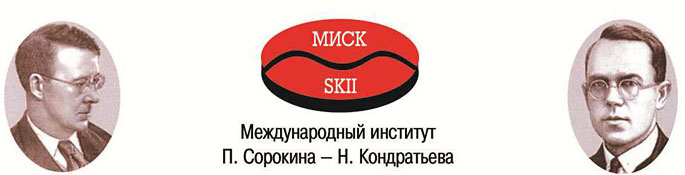 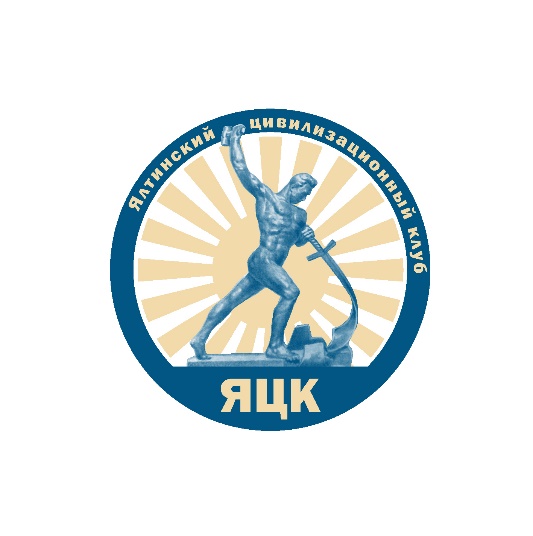 